ΟΡΙΑ 14ου ΔΗΜΟΤΙΚΟΥ ΣΧΟΛΕΙΟΥ ΧΑΛΑΝΔΡΙΟΥ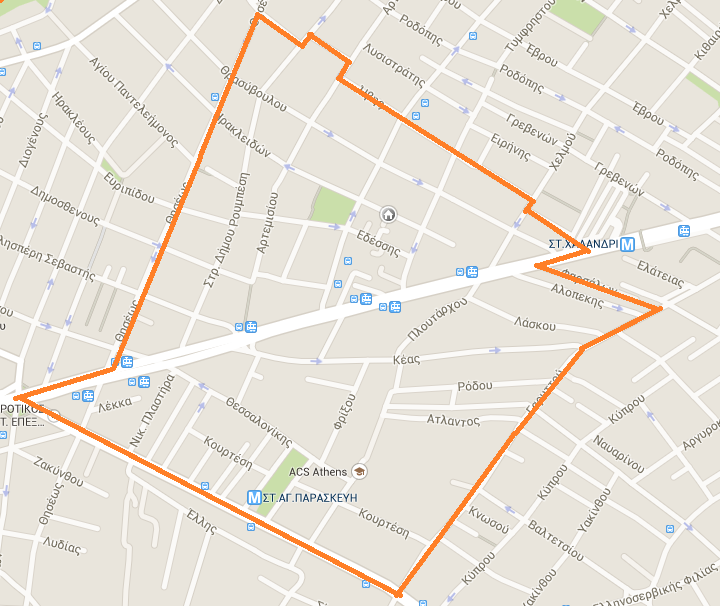 